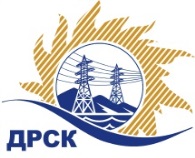 Акционерное Общество«Дальневосточная распределительная сетевая  компания»ПРОТОКОЛ № 108/МР-Рзаседания Закупочной комиссии по запросу котировок в электронной форме в электронной форме, участниками которого могут быть только субъекты малого и среднего предпринимательства «Запасные части к масляным выключателям», закупка № 61СПОСОБ И ПРЕДМЕТ ЗАКУПКИ: запрос котировок в электронной форме в электронной форме, участниками которого могут быть только субъекты малого и среднего предпринимательства «Запасные части к масляным выключателям», закупка № 61.КОЛИЧЕСТВО ПОДАННЫХ ЗАЯВОК НА УЧАСТИЕ В ЗАКУПКЕ: 6 (шесть) заявок.ВОПРОСЫ, ВЫНОСИМЫЕ НА РАССМОТРЕНИЕ ЗАКУПОЧНОЙ КОМИССИИ: О рассмотрении результатов оценки основных частей заявок УчастниковОб отклонении заявки Участника №16127Об отклонении заявки Участника № 17049Об отклонении заявки Участника №17071Об отклонении заявки Участника №17157Об отклонении заявки Участника №17261Об отклонении заявки Участника №17270О признании закупки несостоявшейся.РЕШИЛИ:По вопросу № 1Признать объем полученной информации достаточным для принятия решения.Принять к рассмотрению основных части заявок следующих участников:По вопросу № 2Отклонить заявку Участника № 16127 от дальнейшего рассмотрения на основании подпункта «е» пункта 4.9.5 Документации о закупке, как несоответствующую следующим требованиям:По вопросу № 31. Отклонить заявку Участника № 17049 от дальнейшего рассмотрения на основании подпункта «е» пункта 4.9.5 Документации о закупке, как несоответствующую следующим требованиям:По вопросу № 41. Отклонить заявку Участника № 17071 от дальнейшего рассмотрения на основании подпункта «г» пункта 4.9.5 Документации о закупке, как несоответствующую следующим требованиям:По вопросу № 51. Отклонить заявку Участника № 17157 от дальнейшего рассмотрения на основании подпункта «е» пункта 4.9.5 Документации о закупке, как несоответствующую следующим требованиям:По вопросу № 61. Отклонить заявку Участника № 17261 от дальнейшего рассмотрения на основании подпункта «е» пункта 4.9.5 Документации о закупке, как несоответствующую следующим требованиям:По вопросу № 71. Отклонить заявку Участника № 17270 от дальнейшего рассмотрения на основании подпункта «е» пункта 4.9.5 Документации о закупке, как несоответствующую следующим требованиям:По вопросу № 81. Признать закупку «Запасные части к масляным выключателям» несостоявшейся на основании подпункта «б» пункта 4.16.1 Документации о закупке, так как по результатам рассмотрения основных частей заявок принято решение о признании менее 2 (двух) заявок соответствующими требованиям Документации о закупки.Исп. Терёшкина Г.М.Тел. 397-205г. Благовещенск«25»  января  2019№п/пНаименование, адрес и ИНН Участника и/или его идентификационный номерДата и время регистрации заявокДата и время внесения изменений в заявку1612719.12.2018 13:3121.12.2018 11:281704921.12.2018 15:1221.12.2018 15:161707121.12.2018 15:5421.12.2018 16:041715723.12.2018 11:3223.12.2018 12:021726124.12.2018 08:3624.12.2018 08:551727024.12.2018 08:5224.12.2018 08:54№п/пИдентификационный номер УчастникаДата и время регистрации заявокДата и время внесения изменений в заявку1612719.12.2018 13:3121.12.2018 11:281704921.12.2018 15:1221.12.2018 15:161707121.12.2018 15:5421.12.2018 16:041715723.12.2018 11:3223.12.2018 12:021726124.12.2018 08:3624.12.2018 08:551727024.12.2018 08:5224.12.2018 08:54№ п/пОснования для отклоненияУчастник в основную часть своей заявки вложил следующие файлы/документы: «Коммерческое предложение» и «Справку об отсутствии признаков крупной сделки», в которых отражены сведения о ценовом предложении Участника, что не соответствует п. 4.5.1.3 и подпункт 5 пункт 12.1  раздел 12 Документации о закупке.№ п/пОснования для отклоненияУчастник в основную часть своей заявки вложил следующие файлы/документы: «Коммерческое предложение» что не соответствует п. 4.5.1.3 и подпункт 5 пункт 12.1  раздел 12 Документации о закупке.№ п/пОснования для отклоненияВ техническом предложении Участника предлагаемая продукция не соответствует заявленной организатором (Приложение № 7 Структура НМЦ).№ п/пОснования для отклоненияУчастник в основную часть своей заявки вложил следующие файлы/документы: «Письмо о подаче оферты» (указал стоимость заявки) и  «Коммерческое предложение» что не соответствует п. 4.5.1.3 и подпункт 5 пункт 12.1  раздел 12 Документации о закупке.№ п/пОснования для отклоненияУчастник в основную часть своей заявки вложил следующие файлы/документы: «Коммерческое предложение» и «Справку об отсутствии признаков крупной сделки», в которых отражены сведения о ценовом предложении Участника, что не соответствует п. 4.5.1.3 и подпункт 5 пункт 12.1  раздел 12 Документации о закупке.№ п/пОснования для отклоненияУчастник в основную часть своей заявки вложил следующие файлы/документы: «Коммерческое предложение» что не соответствует п. 4.5.1.3 и подпункт 5 пункт 12.1  раздел 12 Документации о закупке.Секретарь Закупочной комиссии  ____________________М.Г. Елисеева